Abrudbányai mészárlás1849. május 9-től Avram Iancu román felkelői tömegmészárlást rendeztek Abrudbánya magyar lakossága között. Miután Avram Iancu román serege győzelmet aratott Hatvani Imre szabadcsapata fölött, a románok Kossuth követét, Ioan Dragoș román nemzetiségű országgyűlési képviselőt is felkoncolták.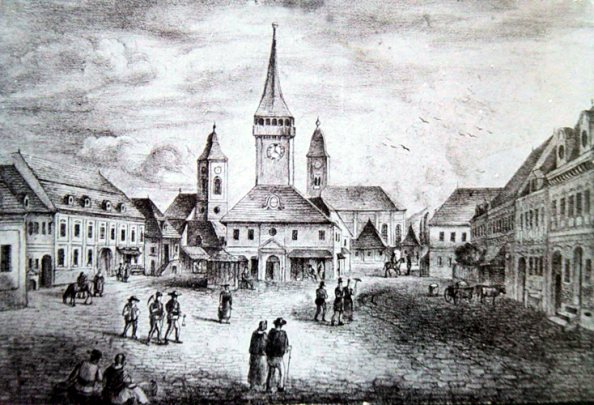 Abrudbánya piactere (1848 előtti állapot, rajz)Az 1848–49-es szabadságharc biztató híreit a kezdetekben magyar s román együtt ünnepelte Abrudbányán. Később azonban bujtogatások következtében a románok mozgolódni kezdtek. Április 6-án Topánfalván gyűlést tartottak, Ion Buteanu és Simion Balint szólaltak fel 500 résztvevő előtt. Újabb találkozás zajlott le április 13-án Abrudbányán, melynek következtében a románok nagy része otthagyta a nemzetőrséget. A város főbírája, Laborfalvi Nagy Károly kéri a főkormányzót, hogy három katonai századot minél hamarabb küldjön Abrudbányára. A válasz visszautasító lett, tekintettel arra, hogy a városban csend és rend uralkodott. Az idő múlásával viszont indokoltnak látták egy kivizsgáló bizottság kiküldését, mely három század katonaság kíséretében érkezett Abrudbányára. A bujtogatókat elfogták, a fegyvereket elkobozták, viszont rövid időn belül ezeket vissza is szolgáltatták. Intézkedéseik után elhagyták a várost.1849 tavaszán a város 200 fős nemzetőrsége kénytelen volt elfogadni a románok békefeltételeit: hadi kárpótlás fizetése, a nemzetőrség lefegyverezése, politikai bűnösök szabadon bocsátása. A konfliktus viszont nem szűnt meg. Ekkor a magyar kormány igyekezett lecsendesíteni a románságot. Ebben a helyzetben a képviselőház román nemzetiségű tagjai is úgy érezték, tenniük kell valamit a magyar–román megbékélés ügyében. A képviselők ajánlatukat küldöttség útján ismertették Kossuthtal. A küldöttség vezetője Ioan Dragoș bihari képviselő volt. Valószínű, még április 23-án találkozott Iancuval, Buteanuval és Dobrával, a móc felkelők vezetőivel. A mihelényi tárgyalás alkalmával nyolcnapos fegyverszünetben állapodtak meg.A megbékélési terv azonban meghiúsult akkor, amikor Hatvani Imre szabadcsapatvezért az Abrudbányát védő alakulatok élére emelték, aki seregével május 6-án, este 9-10 óra körül ért a város alá. Ekkorra Iancu és társai már eltávoztak. Közben Dragoș képviselő nem mondott le békéltető munkájáról. Leveleket ír Iancunak, amelyekre elszomorító választ kap: „mostantól fogva csak fegyveres kézzel” akar tárgyalni.A városba bevonuló Hatvani az éjszakát Kovács József katolikus plébánosnál töltötte. Kovács engesztelhetetlen romángyűlölő volt, s a Dragoș eljárását gyanakvással figyelő Hatvaniban csak megerősítette kételyeit a békekötés sikerét illetően. Hatvani ezért május 7-én reggel elrendelte a fegyverek beszolgáltatását. A román lakósok ennek eleget tettek. Másnap a piactéren nagy tömeg gyűlt össze, ahol a plébános és maga Hatvani is köszöntő beszédet tartottak. A vezér megfogadta, hogy a várost megvédi.Beszédét azonban be sem fejezhette, mert Verespatakról a piactérre vágtatott egy Fodor Antal nevű polgár, s jelentette, hogy a román felkelők megtámadták Verespatakot. Hatvani azonnal segítséget küldött. A Reviczky-csapat kiküldött százada és a már ott lévő magyar erők hősiesen tartották magukat, egy darabig még űzőbe is vették a lázadókat, később azonban némi veszteséggel visszatértek Abrudbányára. Erre azért kényszerültek, mert a román felkelők egy másik oszlopa felgyújtotta Verespatakot, s attól tarthattak, hogy teljesen elvágják visszavonulási útjukat. Később a lázadók a lakosság egy részét lemészárolták. Sokan a bányába menekültek, s csak napok múlva, az éhség hatására és a felkelők ígéreteiben bízva, miszerint senkit nem bántanak, jöttek fel a tárnákból. A magukat ily módon megadók egy részét szintén lemészárolták, néhányan azonban csodálatos módon megmenekültek.Másnap, május 9-én Abrudbányán folytatódott az élethalálharc. A móc lázadók megtámadták a várost. A lövöldözés egész éjszaka folyt, különösebb eredmény nélkül. Az állandó tüzelés azonban igencsak megapasztotta Hatvani csapatainak lőszerkészletét. Tudták, hogy csak állandó puskatűzzel lehet az ellenséget távol tartani, hiszen közelharcban a túlerő előbb-utóbb győzedelmeskedni fog. Ezért Hatvani elhatározta, hogy feladja Abrudbányát, s a helybeli magyar lakossággal együtt megpróbál kitörni a gyűrűből. A kivonulás azonban szerencsétlennek bizonyult. A szekerek elakadtak, s mivel közben a román felkelők állandó tűz alatt tartották az oszlopot, a menet kettészakadt, az eleje a katonasággal maradt és megmenekült, de a polgárok nagy része visszatért a városba. A felkelők akkor már megkezdték a fosztogatást és mészárlást. A város már több helyen égett, amikor Benkő András református lelkész Sulutz János házánál így kiáltott fel: „Uram! Ha e felbőszült nép kezei által akarsz véget vetni életemnek, legyen meg a te akaratod!” A negyven évig törhetetlen buzgósággal működő lelkész, hívei nagy részével együtt a fellázított nép fejsze és lándzsa csapásai alatt adta ki nemes lelkét. A harmincévi szolgálat után érdemekben megőszült esperesplébános, Kovács József is áldozatul esett. Ekkor vesztette életét Füzi Ferenc, Abrudbánya unitárius lelkésze, aki tisztségét 1827 óta viselte.A menekülő menet azon része, mely nem fordult vissza Abrudbányára, sikeresen elérte Brádot, ahonnan egy hét után újra Abrudbánya felé indultak. Hatvani, az elmenekülőkkel és egy kis erősítéssel május 17-én visszavonult Abrudbányára. Ott értesültek a május 9-i tragédiáról. A románok másnap újra lerohanták a várost. Némi harc után a mészárlás újra elkezdődött. Hatvani újra a kivonulás mellett döntött, ezúttal Zalatna felé. A Bucsony völgyében azonban az út el volt zárva. A románság lecsapott a menetre. Rövid védekezés után a katonaság megmaradottjai, s akik csak tehették elmenekültek, a nagyobb rész, mely nőkből és gyermekekből állott, áldozatul esett. Az unitárius egyház anyakönyve szerint a legyilkolt unitáriusok száma 182 név szerinti személyre becsülhető, de a teljes szám valószínűleg sokkal nagyobb volt.Hiába volt minden egyeztetés, kérlelés, meggyőzés, a fegyverek győztek és az erőszak, melynek két és félezer védtelen magyar lett az áldozata. A borzalmas gyilkosság, amely a magyarságnak szólott, egyházainkat sújtotta: egyházközségeink történetének, nemzeti közművelődésünknek soha ki nem pótolható emlékei vesztek el. Leégtek a templomok, egyházi okmányok, jegyzőkönyvek, oklevelek megsemmisültek, az iskolaház, kincstári épületek lettek a földdel egyenlővé. Mindez olyan körülmények között történt, mikor a fegyvert forgatni tudó magyarok java élethalálharcát vívta a császári hadsereggel. Az emlegetett nemzetőrségeket pedig köztudottan főleg idősebb férfiak alkották.Forrás:http://tortenelemportal.hu/2012/05/az-abrudbanyai-meszarlas/